Протокол № 215/УТПиР -Рзаседания Закупочной комиссии по аукциону в электронной форме  на право заключения договора на выполнение работ: «Оснащение ПС 35 кВ Океанская и ПС 35 кВ Артемовская маслосборниками»                                                                                                  (Лот № 21801-ТПИР ОБСЛ-2021-ДРСК).СПОСОБ И ПРЕДМЕТ ЗАКУПКИ:аукцион в электронной форме на право заключения договора на выполнение работ: «Оснащение ПС 35 кВ Океанская и ПС 35 кВ Артемовская маслосборниками» (Лот № 21801-ТПИР ОБСЛ-2021-ДРСК).КОЛИЧЕСТВО ПОДАННЫХ ЗАЯВОК НА УЧАСТИЕ В ЗАКУПКЕ: 5 (пять) заявок.КОЛИЧЕСТВО ОТКЛОНЕННЫХ ЗАЯВОК: 0 (ноль) заявок.ВОПРОСЫ, ВЫНОСИМЫЕ НА РАССМОТРЕНИЕ ЗАКУПОЧНОЙ КОМИССИИ:О  рассмотрении результатов оценки заявок.О признании заявок соответствующими условиям Документации о закупке.РЕШИЛИ:По вопросу № 1Признать объем полученной информации достаточным для принятия решения.Принять к рассмотрению заявки следующих участников:По вопросу № 2Признать заявки 215/УТПиР-1215/УТПиР-2215/УТПиР-3215/УТПиР-4215/УТПиР-5соответствующими условиям Документации о закупке и принять их к дальнейшему рассмотрению.Заявки участников допускаются к участию в аукционе с учетом норм п.4.14 Документации о закупке, согласно которому, в случае если Участником представлена заявка, содержащая предложение о поставке товаров иностранного происхождения или предложение о выполнении работ, оказании услуг иностранными лицами, договор с таким Участником (в случае его победы в аукционе) заключается по цене, сниженной на 15% от предложенной им в ходе аукциона цены договора.Секретарь Закупочной комиссии1 уровня АО «ДРСК                                              ____________________         Чуясова Е.Г.Тел. (4162) 397-268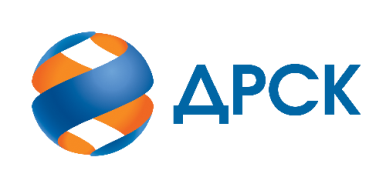                                                                      АКЦИОНЕРНОЕ ОБЩЕСТВО                «ДАЛЬНЕВОСТОЧНАЯ РАСПРЕДЕЛИТЕЛЬНАЯ СЕТЕВАЯ КОМПАНИЯ»город Благовещенск«11» февраля 2021 года№п/пДата и время регистрации заявкиНаименование, ИНН Участника и/или его идентификационный номер28.12.2020 03:37Регистрационный номер участника: 215/УТПиР-129.12.2020 08:37Регистрационный номер участника: 215/УТПиР-212.01.2021 02:47Регистрационный номер участника: 215/УТПиР-318.01.2021 08:14Регистрационный номер участника: 215/УТПиР-418.01.2021 08:16Регистрационный номер участника: 215/УТПиР-5№п/пДата и время регистрации заявкиНаименование, адрес и ИНН Участника и/или его идентификационный номерЦена заявки, руб. без НДС28.12.2020 03:37Регистрационный номер участника: 215/УТПиР-112 384 124.3229.12.2020 08:37Регистрационный номер участника: 215/УТПиР-212 384 124.3212.01.2021 02:47Регистрационный номер участника: 215/УТПиР-312 384 124.3218.01.2021 08:14Регистрационный номер участника: 215/УТПиР-412 384 124.3218.01.2021 08:16Регистрационный номер участника: 215/УТПиР-512 322 000.00